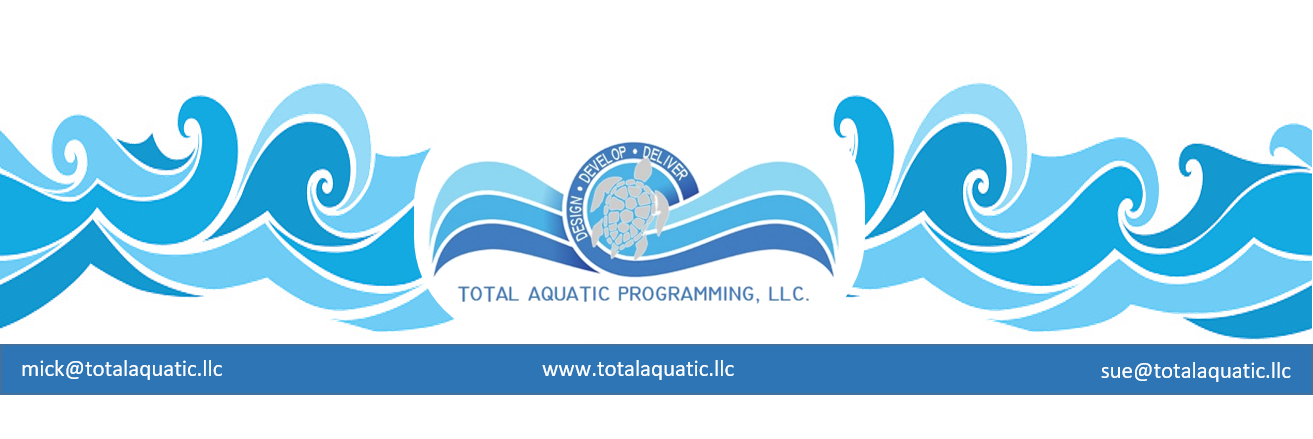 FFE = Furnishings Fixtures and EquipmentOne of the challenges for any project is to identify the FFE needed for a place holder in the initial construction budget predictions.  FFE are the things needed to make a facility and program functional.  The easiest way to explain FFE is if you turn the building (or room) upside down and shake it, FFE falls out. The best way to approach this budgetary challenge is to divide the facility/project into sections that have common needs then list what will be required.  For this example, we are considering a multiple pool facility that has 3 (or more) pools and will offer programs addressing all 4 pillars of total aquatic programming which are:Learn to Swim Competitive & RecreationAquatic FitnessAquatic RehabLearn to Swim – Basic equipment (many of the “toy type” items can be purchased at discount stores like Big Lots – Dollar Tree – Wal-Mart) Inflatable swim rings12 smalls8 mediums6 largesPlastic water toys – as neededDive rings or sticks – 12Small plastic buckets and sprinkling cans for water to pour out ofKick Boards – small - 24Goggles - 24Tot Dock platforms – 4 depending on size of pool and programCompetitive – Recreation – Basic equipment (The quantity will be affected by size or pool and size of team – number of swimmers using the pool(s) at the same time….Kick Boards – 120Pull buoys – 120Vertex Fins – 6 pair each sizeAquatic Fitness – Basic equipment (The members should be encouraged to purchase their own equipment.  This should be from the “in-house” sport shop.  Personal equipment should never be stored in lockers because of mold and mildew.  Basic equipment can be tried out by borrowing items from the Therapy equipment area.Kickboards and Pull Buoys can be used from the team equipment area as long as it is returned by user.REHAB or THERAPY EQUIPMENT (Courtesy of Ruth Sova ATRI)Flotation Rings - Provide security for patient flotation, for stretches and Bad Ragaz techniques.  Great for added buoyancy and UE/shoulder comfort in water (especially vertical positioning in deep water). Quantity 12 pair Flotation Belts - Can be used around the waist in deep or shallow water.  Belts provide flotation for vertical positioning but usually require the client to provide correct alignment.  They are often used for core stability in trunk stabilization clients.  With the client in the supine position the belt positions under and around the hips and can prevent excessive rotation.  With the client in the prone position it positions under and around the pelvis and can prevent excessive lordotic curvature and rotation.  Quantity 4 each sizeFillable Bar Bells - Can be utilized for water resistance without water inside and for proprioceptive work with water inside.  Quantity 4 pair Buoyant Hand Bars - Provide balance and stability for walking, upper body strength and abdominal work.  Get long and short styles, and small and big buoyancy pods.  Thirty-inch swim bars are good for sitting (on bar) exercises like bicycling for hamstring or quad isolation, trunk stabilization exercises, and for vertical stabilization exercises in the deep water.   Quantity 12 pair Buoyant and Resistant Ankle Cuffs - Good challenge for those needing more than unchallenged LE movement in water.  Might use with a higher-level stroke to induce LE control during exercise.  Also used for lower body strength and abdominal conditioning. Quantity 12 pair Ankle Weights - Helps keep CVA client’s leg down for relearning balance and stability. Quantity 2 pair each sizeShort-tipped Vertex Fins/Flippers - A must for ankle rehab as they can be used to provide resistance during most ankle motions.  Used for gait training, ankle strengthening and flexibility, and strengthening tibialis anterior for dorsiflexion.  Quantity 2 pair each sizeResistant Bands and Tubing - Used for added resistance, strengthening and flexibility. Quantity 4 each resistance grade Tire Inner Tube - Used for abdominal exercises and as walking support. Quantity 3 pair Resistant Hand Bells and Paddles - Good for upper level strengthening, coordination challenges, proprioceptive challenges for LEs by UE workouts (i.e. one leg stance with alternating punches). Quantity 4 pair Kickboards - Good for trunk stabilization exercises, for isolation of LE exercise, and can serve as a balance board. (can be borrowed from competitive equipment if appropriate) Quantity 6 Mask and Snorkel (with removable mouthpiece) - For neutral spine positioning during prone exercise and Bad Ragaz/PNF techniques.  Quantity 4 mask – for health and safety reasons each person should have their own snorkel Gloves - Good for lower level resistance for UE injuries and conditioning.  Neoprene are good for warmth. Quantity 4 pair each sizeNoodles - For LE conditioning, balance, and UE support. Quantity 12 Cervical Collars - Provide neck comfort and support for any supine exercise as well as minimize water flow to the patient’s ears. Quantity 2 each size Various Therapeutic Waterwear – Provides stability, flotation, warmth and/or simple on and off for clients.  Examples include flotation suit, shoes, neoprene vest, or specialty suits. Quantity 2 vest each size – Clients should supply their own suits & shoes. All of the above items should be stocked by the in-house sports shop and available for purchase by members and patients.  Platforms – Tot Docks Provide comfort and stability for adults and children in standing, seated and horizontal positioning.  Quantity 2Storage Systems These should not have doors or be closed in.  Fresh air needs to be flowing across equipment, so it has a chance to drain and dry out.   Quantity as needed per design -In actuality – the pool is a WATER GYM.  A preliminary budget of $5,000.00 can outfit the pool for most aquatic rehab needs along with some continuum needs. Things like underwater treadmills and in-water bicycles which can cost up to $10,000 each can be replaced by a $5 noodle and a $30 float belt if necessaryA sample list of equipment would be:(PT = Physical Therapist, DT = Developmental Therapist, Caregiver = assistance for a person not able to be in pool on their own, Members = Continuum)FFE - Other areas to considerPool areaSafety and rescue equipment and wall hooksWater testing equipmentAir & water temperature testing equipmentAED’sFirst aid station - cotFire Extinguishers In pool laddersDiving boards and standsDiving equipment – spotting rigs – cameras – etc.Railings – T304 or T316 stainless steel Lifeguard chairs – portablePool automatic vacuum systemsPool hand vacuum systemsLane Lines with take up and storage reelsStarting blocksLap counters for distance racesPace-clocks – Battery or digital – 4 for long course and 2 for short courseWarning handheld bells for each lane for distance racesBasketball goals - aquaticWater Polo goals and equipmentTot DocksBackstroke poles with flags to go across pools Bleachers and chairs and tablesComputer timing system with touchpads and storage cartsComputersPA system – Sound systemPortable sound system and microphone for instructorsAquatic WheelchairsBulletin Boards and signage Emergency lightingPhonesClocksTrash cansEquipment racks and storage shelves/hooksPool filter roomSafety equipmentEye wash stationsFirst aid stationFire extinguishersPaper towel dispenserWater testing equipmentAir & water temperature testing equipmentTables and benchesStorage area shelves and racksTool cabinets and wall storageEmergency lightingClocksTrash cansPhonesEmergency call buttonLocker rooms – changing areas – Bathrooms (restrooms) LockersSoap dispensers – showers and sinksPaper towel dispensers Hand dryersHair dryersSuit dryers - spinnersGrab railsHooks for towels and robesBenches and chairsCoat racksSharps disposal containersMirrors Air freshenersBaby changing stationsSuit dryersEmergency call buttons and emergency lightingClocksTrash cansBulletin boards and signageExercise areas – Land – Desk and chairsTV’s and mounting bracketsMirrorsRacks for equipmentExercise equipment and machinesClocksSound systemsPA systemLiterature racksAir freshenersBulletin boards and signageTrash CansAED’sFirst aid station - cotFire ExtinguishersComputersWall hooksCoat racksEmergency call buttonEmergency lightingPhonesOfficesDesk & chairsTablesPhonesTable and floor lampsPlantersFiling cabinets & storageMajor office equipment FaxCopier/PrinterLaminatorPostage meterTVEmergency radio (weather)Daily use office equipment – staplers - pens - desk caddies etc.Storage and bookshelvesPictures and wall hangingsBulletin boardsClockTrash cansCoat racksComputers Storage & staff areasWet dry vacVacuum cleanersLaundry with Washer and DryerLaundry area storagePaper towel dispensersRefrigerator MicrowaveSink - cabinetsTowels and robes storage shelvesStaff lockers and storage shelvesStaff workstations – computersTV - DVRCoat racksShelves and cabinetsChemical storage (cleaning chemicals and MSDS info) Wash basin with wet mop and bucket basinMops and buckets and broomsCleaning supplies and storageEye wash stationPhoneClocksTrash cansTable and floor lampsBulletin boardsConcessions & public areasVending machinesTables and chairsTable and floor lampsMirrorsCoat racksCoffee makerMicrowaveTV – DVD playerComputer with internet accessChildren’s toy storage and play areaClocksTrash cansPlants and plantersBulletin BoardsConference and meeting rooms 2’ x 8’ folding tables = quantity depends on size of roomFolding chairsTable and floor lampsMirrorsCoat racksCoffee makerMicrowaveSmall kitchen area and appropriate equipmentRefrigerator TV – DVD playerComputer with internet accessClocksTrash cansPlants and plantersBulletin BoardsOther – misc.Closed circuit video surveillance for public areasFloor mats for winter in entrances and high traffic areasOutdoor benches and trash receptaclesUmbrella racks – coat and boot racksPictures and décorPA systemComputer room Routers and wireless equipment TV equipmentHVAC monitoring equipmentPhoneDesk / workstationTool storage and cabinets Back up equipment storage and shelvesEquipmentQty.ProgramWonder Board2PTRecreational Kickboards120TeamSpecial design Kickboards2PTPull Buoys120TeamVertex fins12SnorkelPT onlyDiving Masks2PT onlyFun NoodlemembersLarge Diameter:6Slender:481/2 :12Padded Reb Bar Float3PT, DTSurgical Pull TubingMultiAqua Sprinter Floation BeltPT, DT, membersSmall:2Medium:2Large:2Balance RingsPT, DT, membersSmall:2 pr.Medium:2 pr.Large:2 pr.Sprint Water Wings6 prDTExercise Yellow Paddles6 p.PT, membersAquaflex Exercise System1 pr.PTHydro-tone Hydro Boots4 pr.PT, membersHydro-tone Leg Cuffs4 pr.PT, membersSprint BellsPT, membersMaximum:4 pr.Medium:4 pr.Minimum:4 pr.Angled Adjustable Barbells2PT, DT, membersAnkle Weights4 pr.PT onlySprint Buoyancy Cuffs4 prPT onlyHydroFlo Water Weights4 pr.PT, Sprint Aerobic Steps Lg.3PT, MEMBERSCemented Steps14PT, MEMBERSBodyfit Yellow Collar3PT, DT, CaregiverSprint Blue Head Support2PT, DT, CaregiverFloatation Support System1PT, DT, CaregiverLight Blue Back Floatation1PT, DTEquipmentAmt.ProgramSquare FloatPT, DT, CaregiverSmall:3Medium:1Large:1Wet Vest IIPT, MEMBERS, CaregiverSmall:1Medium:3Wet Vest BeltPT onlySmall:2Large:1Wet Vest Collar10PT, DT, CaregiverWet Vest Float-it14 prs.all membersBodyfit TetherWet Vest JR.DT, CaregiverX-small:2Medium:2Teeny BobberDT, CaregiverSmall:1Large:3Buoyancy Beltsall membersBasic:6Classic:2Fit:2Pro:1Junior:2Aqua Runners3 prPT, MEMBERS, CaregiverDelta Bells2 pr.PT, MEMBERS, CaregiverAquafit Barbells2 pr.PT, MEMBERS, CaregiverEquipmentAmt.ProgramAqua Trim Waist BeltPTMedium:2Large:2Hydro fit Hip BeltsGreen:2Black:2Hydro fit 3-Piece Belt Float4PT, MEMBERS, CaregiverBlack Hockey Pucks Wts.12GlovesPT, MEMBERS, CaregiverWebbed:4 prsWebbed with Strap:2 prs.H20 Wear:4 prs. Wave Web Pro:4 prs. Blue/white UE Support24all membersLong white/yellow Barbells6EquipmentAmt.ProgramWet WrapsMale Large:3Male Medium:2all membersFemale Medium:2PT onlyH20 Balls8 1/2":48":47":45":8Gait Belt3Stop Watch2Pace Clocks2Therapist onlyAquatic Wheelchair2Cane 2Walkers2Standard:1Rolling:1Transfer Board - wheelchair2Plastic Deck ChairsRegular:16Heavy Duty:8Children's:4Plastic Bench style with backRegular:8Heavy Duty:4H2O Benches2TablesSmall Circular:4Large Circular with canopy:2Large Rectangular:2Big Cabinet2Storage Shelf4Tree Towel Hanger4Storage Baskets10H2O Ball Storage Rack2Basketballs 6Basketball Hoop2Play featuresAs needed